Rešitve:MAT16. B17. ocena: IABI=4 cm , meritev: IABI= 3cm6mm, ocena: IEFI= 6 cm, meritev: IEFI=5cm4mm,ocena ICDI= 7 cm, meritev: ICDI=7cm2mma)CDb)ABc)za 3cm 6mmč)za 1cm8mmd)Lega daljic (vodoravno, poševno, navpično) ni pomembna, pomembno je, da sta daljici enako dolgi.18. x                             x                   x      M                            A                  NSLJ Lusake-omake, Trbiž–riž, Budimpešte–mineštre, San Remo-kremo, Seville- vanilije, Toledo- sladoleda, Avignon- bonbon, Lizbona- bonbona, Mexico City- nasiti, Java-kava, Havano- končano, Ljubljano-hrano.NAVODILA ZA DELO: ČETRTEK, 26.3.2020MATReši naloge v: RJI/ 55 zgoraj                                  RJI/56DRUPreberi besedilo v uč./s. 34 in 35 (Kaj je industrija in kako poteka delo v tovarnah)Zapis v zvezekIndustrija v mojem domačem krajuINDUSTRIJA je gospodarska dejavnost, v kateri izdelujejo industrijske izdelke, ki jih potrebujemo vsak dan.SUROVINE (materiali) so snovi, ki jih uporabljajo za izdelavo izdelkov (les, plastika, blago, moka, železo, …).Tovarna Acroni  (z več kot 3000 zaposlenimi) - Oglej si posnetek, ki predstavlja industrijo v naši okolici.https://www.youtube.com/watch?v=4aoml-TVgX8Reši naloge v DZ/ s. 56 in 57 (1.-3. nal.)SLJ Preberi strip v novem poglavju v DZ str. 17.Ustno odgovori na vprašanja DZ str.18/1Razmišljaj o sebi in predstavljenem dogodku ter napiši tri vprašanja DZ str.17/2. V DZ str.17/3 preberi časopisno novico. Odgovori na vprašanja, značilna za zgradbo novice (tj. kaj, kdaj, kje, kdo, zakaj): DZ str.19/4. Ustno odgovori na vprašanja DZ str. 19/5.Dopolni nepopolne povedi DZ str.19/6,7.GUMPeter Kus je slovenski glasbenik, ki iz odpadne embalaže izdela različne inštrumente. Poglej si predstavo, v kateri slišiš veliko teh nenavadnih glasbil.https://peterkus.net/past-projects/the-lost-tone/V zvezek naredi načrt za izdelavo svojega nenavadnega inštrumenta iz odpadne embalaže, izmisli si besedo za ta inštrument. ŠPODanes pa malo joga vadbe. Poglej slike in naredi vaje.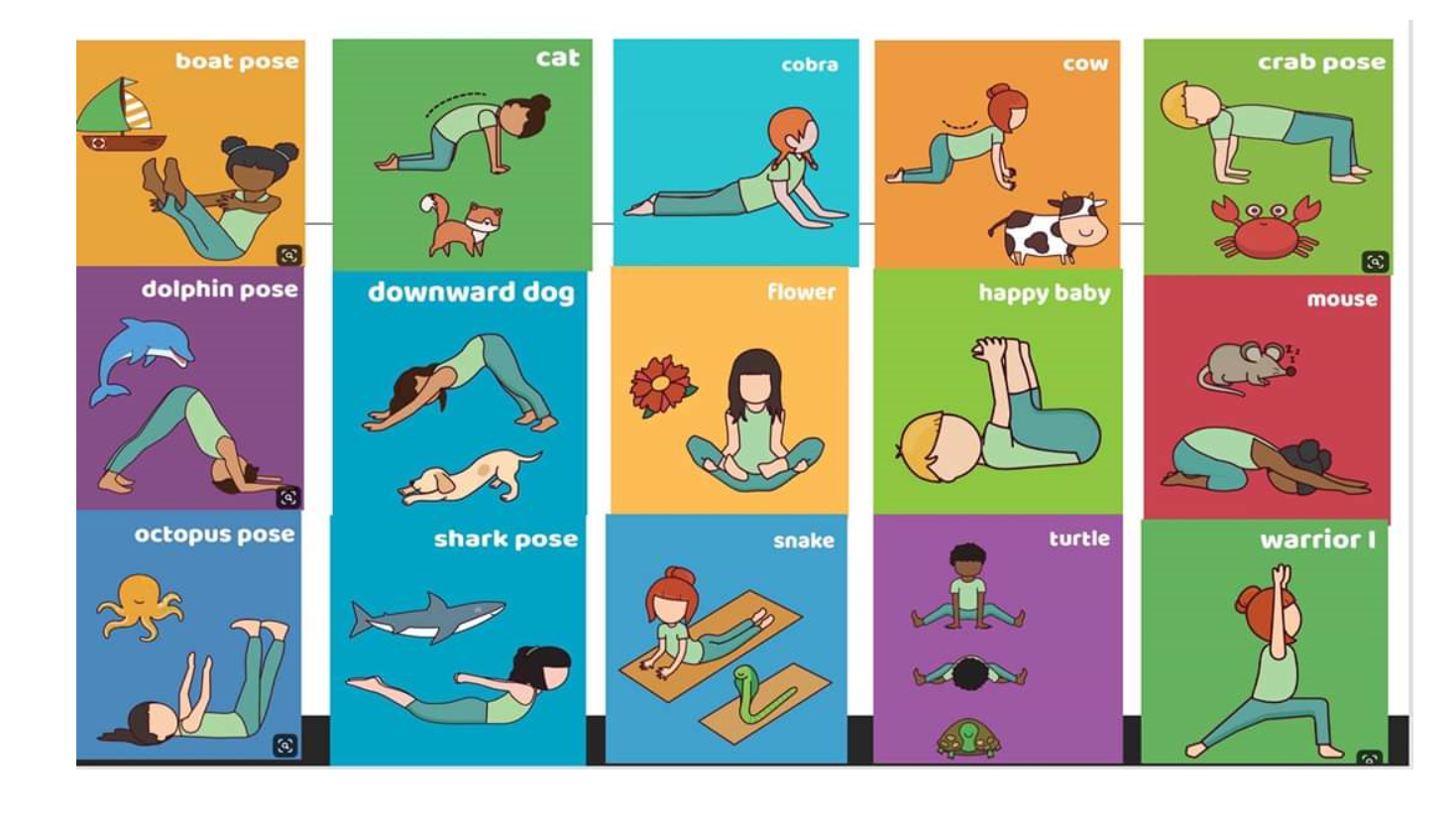 